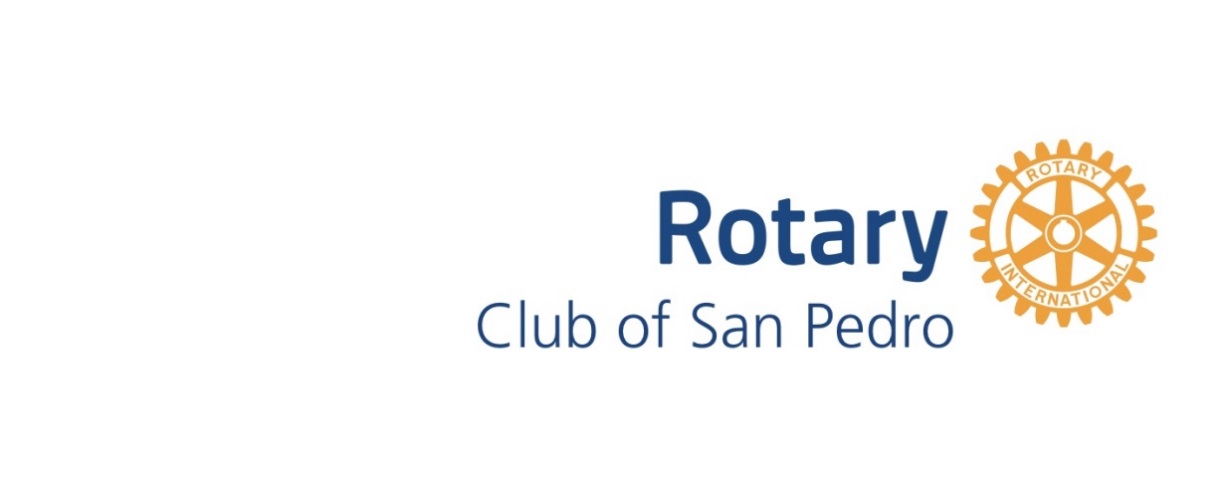 Interact Scholarship ApplicationThank you for taking time to apply for a Rotary Club of San Pedro Scholarship! To ensure we have all the information needed for a thorough evaluation of each candidate, please complete this application in full.Scholarship DescriptionThe Interact Scholarship has been established by the Rotary Club of San Pedro for members of the Interact Clubs that it sponsors.   The student must be an active member of the Interact Club and embody the Rotary Values of “Service above Self”. The funds are determined and allocated at the sole discretion of the Rotary Club of San Pedro Board of Directors. $1000 has been allocated for the 2019 scholarship.RequirementsCandidate must submit a completed application as well as a one page autobiographical statement demonstrating positive goal-oriented lifestyle achievements and success in meeting life’s challenges through participation in an Interact Club embodying the Rotary value of “Service Above Self.”  Candidate must also submit a recommendation from an Interact Club Advisor.  Scholarship applications must be submitted to the Board of Directors May 1st at 5:00 PM.  Recipients will be announced by May 31st.  Publicity of the scholarship(s) is at the election of the student(s) receiving it. Funds will be disbursed upon proof of enrollment in an institution of higher learning. Once completed, please submit all your information to the San Pedro Rotary Club Foundation as follows:By Mail:		San Pedro Rotary Club Foundation				ATTN: Scholarship Committee				P.O. Box 1021				San Pedro, CA 90733-1021By Email:		rotaryspinteract@gmail.com 1. Applicant’s Full Name:  ________________________________________________				LAST NAME		FIRST NAME		MIDDLE INITIAL2. Applicant’s Complete Address: 	_____________________________________________________	STREET ADDRESS	_____________________________________________________	STREET ADDRESS (SECOND LINE)	_____________________________________________________ 	CITY				STATE/PROVINCE		POSTAL CODE/ZIP CODE	_____________________________________________________	PHONE						E-MAIL ADDRESS3. Date to graduate (or graduated) from high school:  _____________________________4. Date to enter (or entered) college/vocational program:  _____________________________5. Name of college(s) (currently attending or applying to):_________________________________________________________________________________6. Number of years of college completed (if any):  _____________________7. List your extracurricular activities: (Include offices held or Leadership Roles)_______________________________________________________________________________________________________________________________________________________________________________________________________________________________________________________________________________________________________________________________________________________________________________________________________________________________________________________________________________________________________________________________________________________________________________________________________________________________________________________________________________________________________________________________________________________________________________________________________________________________________________________________________________________________________________________________________________________________________STUDENT AUTOBIOGRAPHICAL STATEMENT(May type or Hand Write)                                    